           Istituto Comprensivo “Patari-Rodari”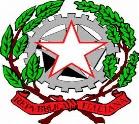 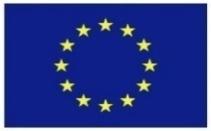                 C.F.97061390791                                                      Cod. Mecc.  CZIC85200P       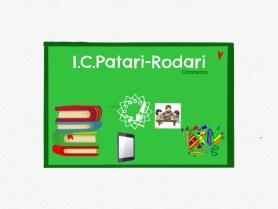                  Via Daniele, 17                                                            Tel. 0961/746924 –                88100 CATANZARO                                                                                                        Fax 0961/746918            www.icpatarirodari.edu.it              czic85200p@istruzione.it                                                                                                                               czic85200p@pec.istruzione.it COD. univoco: UFQV13Al Dirigente Scolasticodell’Istituto Comprensivo “Patari Rodari”Oggetto: Sciopero Generale indetto dal sindacato SISA per l’intera giornata lavorativa                 del giorno 18 NOVEMBRE 2022. Comparto Istruzione e Ricerca – Sezione Scuola.       _ l _ sottoscritt _____________________ in servizio presso l’Istituto/plesso ____________ in          qualità di _____________________ , in riferimento allo sciopero in oggetto, consapevole che          la presente dichiarazione è irrevocabile e fa fede ai fini della trattenuta sulla busta paga,DICHIARA(barrare una casella)     la propria intenzione di aderire allo sciopero;la propria intenzione di non aderire allo sciopero;     di non aver ancora maturato alcuna decisione sull’adesione o meno allo sciopero;           In fede.             data	                firma           N.B. Dare cenno di adesione entro il 15/11/2022.